ТЕХНИЧЕСКИЙ КЕЙС ДИАГНОСТИКА И ПОДГОТОВКА БУЛЬДОЗЕРА 
KOMATSU D 375 К ЭКСПЛУАТАЦИИ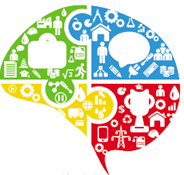 При работе в 1 смену 18.07.2021 г. машинист бульдозера Komatsu D375 Иванов обратил внимание на большое провисание правой гусеничной ленты. Машинист принял решение остановиться и произвести натяжение правой гусеничной ленты, при натяжении ленты натяжное колесо было выдвинуто до максимального положения, но провис правой гусеничной ленты остался в прежнем состоянии. Машинист Иванов после проделанных манипуляций сообщил механику. По заключению механика, дальнейшая эксплуатация бульдозера без устранения нареканий невозможна. Руководство вышло на отдел механической службы с просьбой о запуске бульдозера в работу на срок до 01.08.2021 г. пока не доставят новые комплектующие ходовой части бульдозера чтобы уменьшить время простоя. ГУСЕНИЧНЫЙ БУЛЬДОЗЕР KOMATSU D 375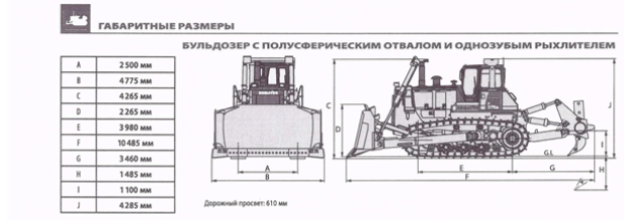 Характеристики ходовой части:количество башмаков с каждой стороны – 39;ширина башмака (базовая) – 610 мм;общая опорная площадь – 4,68 кв.м;высота грунтозацепа – 93 мм.Ходовая часть оборудована К-образными каретками с новыми свойствами:улучшился контроль совмещения катков с гусеничной лентой, что положительно сказалось на надежности ходовой части;вертикальное смещение опорных катков ленты выросло, а их постоянный контакт с лентой снизил уровень ударной нагрузки;смягчение ударов и уменьшение вибрации повысило комфорт работы оператора.Улучшенная конструкция звеньев гусеничной ленты сокращает расходы на технические обслуживание благодаря легкому повороту пальцев и возможности вторичного использования.Особенности ходовой части бульдозера и инструкция по замене гусениц KomatsuХодовая часть бульдозера работает в постоянном контакте с опорной поверхностью, и это является главной причиной ее быстрого износа. При движении машины ведущие колеса, упираясь во втулки, перемещают гусеничные полотна, звенья цепи контактируют с направляющими колесами, опорными и поддерживающими катками, а грунтозацепы башмаков погружаются в грунт. В результате таких взаимодействий металл стирается, частицы грунта ускоряют этот процесс, воздействуя как абразив.Износ ходовой части бульдозеровК основным факторам, влияющим на ресурс, можно отнести следующие: Абразивное воздействие. Его уровень зависит от типа, текстуры и влажности грунта, на котором работает машина. Больше всего воздействуют на ходовую часть влажные грунты с высоким содержанием твердых и острых гранул. Например, песок. Налипание грунта. Из-за налипания грунта вокруг движущихся деталей и узлов ходовой части гусеничная цепь заедает и способствует неправильному зацеплению деталей. Хуже всего сказывается на ресурсе ходовой части увеличение диаметра направляющего и ведущего колес из-за налипания грунта, что может привести к сильному натяжению цепи, и она соскочит с колес. Ударные нагрузки. Способствуют увеличению зазора между пальцами и втулками, появлению задиров, изгибов или трещин в деталях ходовой части. Уровень ударных нагрузок зависит от степени проникновения грунтозацепов башмаков в грунт. Высокие ударные нагрузки приходятся на ходовую часть, если грунтозацепы не могут проникнуть в грунт, например при работе на скалистой местности или на смерзшейся почве.Больше всего изнашиваются следующие детали ходовой части:Направляющие колеса (ленивцы) – из-за выработки втулок, в которые попадает грунт. Опорные и поддерживающие катки – стираются из-за контакта с направляющими поверхностями звеньев цепи. Звенья гусеничной цепи – соприкасаются с зубьями ведущего колеса. Влияет на износ абразивное воздействие, ударные нагрузки, высокая скорость поворотов машины, работа на склонах или чрезмерное натяжение цепи. Башмаки звеньев – из-за контакта с грунтом. Ведущие колеса (звездочки) – при изменении направления движения бульдозера на них приходится максимальная нагрузка. Этот список можно дополнить натяжителями и подшипниками ведущих и направляющих колес.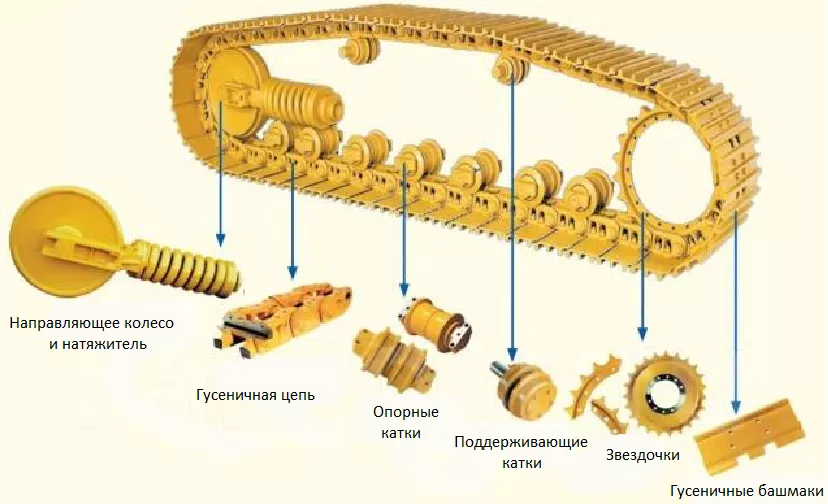 ЗАДАНИЕОпределить возможные причины появления неисправности.На основании предложенной причины разработать последовательный план проведения ремонтных работ, обеспечивающих временное устранение неполадки бульдозера в ожидании новых зап. частей. Разработать последовательный план по замене ходовой части бульдозера Komatsu D375, и определить требуемое на это время.КРИТЕРИИ    Экспертная комиссия  оценивает решения участников  по каждому критерию, который в свою очередь имеет вес (указан в скобках напротив критерия):- Технология и методика (10 баллов) – применимость в условиях кейса и поставленной задачи, оценка технологической эффективности и эффекта от внедрения, обоснованность и рациональность предлагаемых решений и оценка рисков; - Экономика (10 баллов) – оценка экономической эффективности и эффекта от предлагаемых решений, оценка рисков и экономическое обоснование, определение источников финансирования;   - Оригинальность и новизна решения (инновационность) (5 баллов) – использование в решении новых технологий, наличие идей, расширяющих привычную точку зрения на проблему, применимость и актуальность предложенной идеи/инновации в условиях задания;- Презентация и выступление (2 балла) – использование метода бережливого производства – визуализация,  навыки публичного       выступления, качество доклада;- Ответы на вопросы экспертов (3 балла)– грамотность ответов на вопросы экспертов, умение высказывать и аргументировать свои суждения, свободное владение профессиональной терминологией.